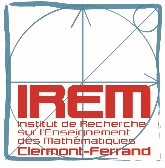 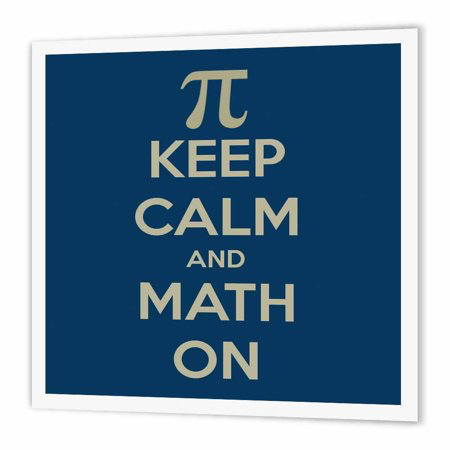 Votre NOM et Prénom :Votre Etablissement :Ville :Votre adresse mail :Vous êtes :Participant(e)			Invité(e)			Intervenant(e)	ATELIERSNous vous remercions de bien vouloir nous indiquer les demi-journées auxquelles vous souhaitez assister en cochant la/les case(s) correspondante(s).REPASMerci de bien vouloir indiquer votre présence au repas :Buffet/Repas le lundi 17 au soir		oui			non	Buffet/Repas le mardi 18 à midi 		oui			non	Visite de Clermont-FerrandMerci de bien vouloir indiquer si vous souhaitez participer à la visite :oui			non	INFORMATIONS  IMPORTANT :Inscription obligatoire (pas de frais d’inscription).Les participants hors académie de Clermont-Fd effectuent eux-mêmes leur demande d’ordre de mission auprès de leur établissement ou de leur académie de rattachement.Pour rappel, l’IREM ne peut prendre en charge les réservations d’hôtel. Vous trouverez en pièce jointe une liste d’hôtels sélectionnés pour vous aider dans vos recherches.Ce formulaire doit être retourné àMalika More : malika.more@uca.fr et Christine Demeusois : christine.Demeusois@ac-clermont.fravant le 30 avril 2021.Pour toute information complémentaire:http://www.irem.univ-bpclermont.fr/Colloque-Mathematiques-et-languesLUNDI 17 MAI 2021 après-midiMARDI 18 MAI 2021 matinMARDI 18 MAI 2021 après-midi